KALLELSE TILL FORTSATT STÄMMA I ISR IMMUNE SYSTEM REGULATION HOLDING AB (PUBL) Aktieägarna i ISR Immune System Regulation Holding AB (publ), org.nr 559026–7828, kallas härmed till årsstämma den 25 augusti 2023 klockan 11.00 i bolagets lokaler, Retzius väg 11, 171 65 Solna. Inregistrering till stämman börjar klockan 10.30.Rätt att delta och anmälan Rätt att delta i årsstämman har den som dels är införd i den av Euroclear Sweden AB förda aktieboken den 17 augusti 2023, dels anmält sig till bolaget senast den 21 augusti 2023 under adress ISR Immune System Regulation Holding AB (publ), Att: Årsstämma, Retzius Väg 11, 171 65 Solna, alternativt via e‐post till info@israb.se. I anmälan ska uppges namn eller företagsnamn, personnummer eller organisationsnummer, adress, telefonnummer, aktieinnehav och eventuella biträden (högst tFörvaltarregistrerade aktier Aktieägare som låtit förvaltarregistrera sina aktier måste, för att få delta i stämman och utöva sin rösträtt, tillfälligt inregistrera aktierna i eget namn i aktieboken hos Euroclear (s.k. rösträttsregistrering). Framställningen av bolagsstämmoaktieboken per avstämningsdagen den 21 augusti 2023 kommer att beakta rösträttsregistreringar som har gjorts senast den 20 augusti 2023. Det innebär att aktieägaren i god tid före denna dag måste begära att förvaltaren genomför sådan rösträttsregistrering. Ombud m.m. Aktieägare som företräds av ombud ska utfärda fullmakt för sådant ombud. Om fullmakten utfärdats av juridisk person ska bestyrkt kopia av registreringsbevis för den juridiska personen, som utvisar behörighet att utfärda fullmakten, bifogas. Fullmakten i original samt eventuellt registreringsbevis bör i god tid före stämman insändas till ISR Immune System Regulation Holding AB (publ), Att: Årsstämma, Retzius Väg 11, 171 65 Solna. Fullmakt får inte vara äldre än ett år om det inte anges längre giltighetstid i fullmakten (högst fem år). Fullmaktsformulär finns tillgängligt på bolagets webbplats, www.israb.se. Förslag till dagordning Stämmans öppnande Val av ordförande vid stämman Upprättande och godkännande av röstlängd Val av minst en justeringsman Godkännande av dagordning Prövning av om stämman blivit behörigen sammankallad Anförande av den verkställande direktören Framläggande av årsredovisning och revisionsberättelse samt koncernredovisning och koncernrevisionsberättelse Beslut om: a) fastställande av resultaträkning och balansräkning samt koncernresultaträkning och koncernbalansräkning; b)  disposition av bolagets resultat enligt den fastställda balansräkningen; och c)  ansvarsfrihet åt styrelseledamöterna och verkställande direktören  Fastställande av arvoden åt styrelse Aktieägarnas frågerätt i enlighet med 7kap.32§ aktiebolagslagen Stämmans avslutande FÖRSLAG TILL BESLUT Styrelsens förslag Punkt 9b – Beslut om disposition av bolagets resultat enligt den fastställda balansräkningen Styrelsen och den verkställande direktören föreslår att ingen utdelning lämnas för räkenskapsåret 2022 och att resultatet balanseras i ny räkning. Aktieägarnas frågerätt Aktieägarna erinras om rätten att vid stämman begära upplysningar från styrelsen och verkställande direktören i enlighet med 7 kap 32 § aktiebolagslagen. Behandling av personuppgifter För information om hur dina personuppgifter behandlas hänvisas till den integritetspolicy som finns tillgänglig på Euroclears hemsida: www.euroclear.com/dam/ESw/Legal/Integritetspolicy‐bolagsstammor‐ svenska.pdf. ISR Immune System Regulation Holding AB (publ) har organisationsnummer 559026–7828 och säte i Stockholm. 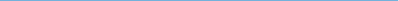 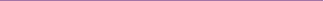 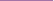 ISR Immune System Regulation Holding AB (publ) Org.nr. 559026‐7828 BOLAGSORDNING (swe) §1 Bolagets företagsnamn är ISR Immune System Regulation Holding AB (publ). §2
Styrelsen skall ha sitt säte i Stockholms kommun, Stockholms län.
§3 Bolaget skall, direkt eller genom hel‐ eller delägda dotterbolag, bedriva forskning och utveckling inom det medicinska området, marknadsföra och försälja medicinska tjänster och produkter samt bedriva annan därmed förenlig verksamhet. §4 Aktiekapitalet skall utgöra lägst 3 000 000 och högst 12 000 000 kronor. §5 Antalet aktier skall vara lägst 67 500 000 och högst 240 000 000. §6 Styrelsen skall bestå av 3 – 8 ledamöter utan suppleanter. §7 Bolaget skall ha en till två revisorer med eller utan revisorssuppleanter eller ett registrerat revisionsbolag. §8 Kallelse till bolagsstämma ska ske genom annonsering i Post‐ och Inrikes Tidningar och genom att kallelsen hålls tillgänglig på bolagets webbplats. Att kallelse har skett ska annonseras i Svenska Dagbladet. Aktieägare som vill delta i bolagsstämma ska göra anmälan härom till bolaget senast den dag som anges i kallelsen till bolagsstämman. Sistnämnda dag får inte vara söndag, annan allmän helgdag, lördag, midsommarafton, julafton eller nyårsafton och inte infalla tidigare än femte vardagen före bolagsstämman. Aktieägare får vid bolagsstämma medföra ett eller två biträden, dock endast om aktieägaren har anmält detta enligt föregående stycke. §9 På årsstämma skall följande ärenden förekomma till behandling: Val av ordförande vid stämman. Upprättande och godkännande av röstlängd. Val av en eller två justeringsmän. Prövning av om stämman blivit behörigen sammankallad. Godkännande av dagordning. Framläggande av årsredovisning och revisionsberättelse samt i förekommande fall koncernredovisning och koncernrevisionsberättelse. Beslut om: a) fastställande av resultaträkning och balansräkning samt i förekommande fall koncernresultaträkning och koncernbalansräkning, b) dispositioner beträffande bolagets vinst eller förlust enligt den fastställda balansräkningen, c) ansvarsfrihet åt styrelseledamöterna och verkställande direktören.
Fastställande av arvoden till styrelsen och revisorerna.
Val av styrelseledamöter samt av revisorer. Annat ärende som ankommer på årsstämman enligt aktiebolagslagen (2005:551) eller bolagsordningen. § 10
Bolagsstämma kan, förutom där styrelsen har sitt säte, hållas i Solna.
§ 11 Kalenderåret skall vara bolagets räkenskapsår.                _________________Stockholm i augusti 2023 ISR Immune System Regulation Holding AB (publ) Styrelsen 